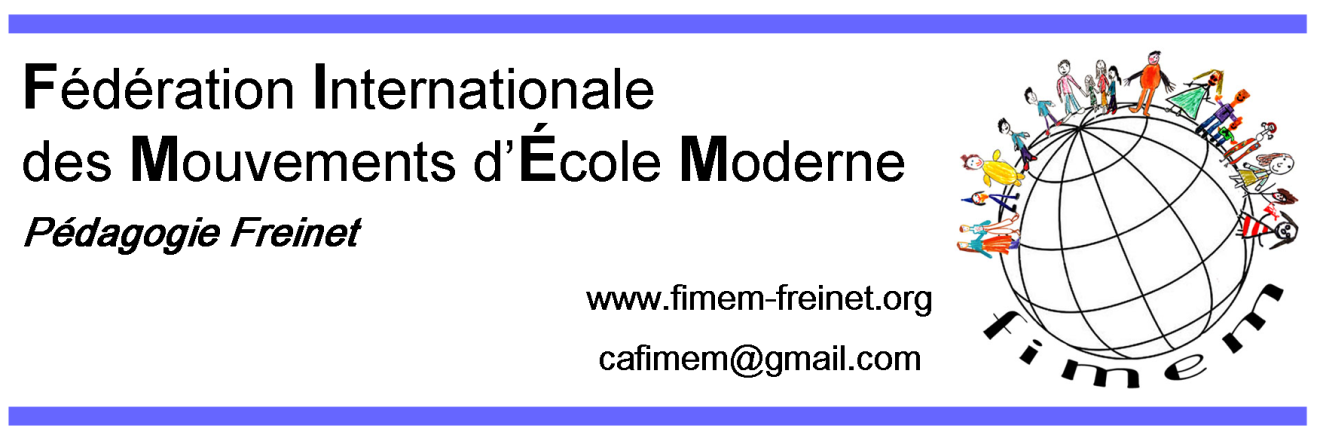 RIDEF 2020- ASAMBLEA VIRTUAL DE DECISIÓN-  29 y 30 de Agosto 2020PROPUESTA DE ORDEN DEL DIA PARA LA A G 3 VIRTUAL DE LA FIMEMRidef 2020- AG 3 - ASSEMBLÉE VIRTUEL DÉCISIONNELLE.- AG 3Proposition pour l’ordre du jour de l’Assemblée Générale AG 3Ridef 2020- AG 3 Proposition: Order of the day of the General Meeting  Translated with www.DeepL.com/Translator (free version)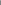 AG 3 - Assemblée décisionnelle - Decisional Assembly - Asamblea de decisión AG 3 - Assemblée décisionnelle - Decisional Assembly - Asamblea de decisión AG 3 - Assemblée décisionnelle - Decisional Assembly - Asamblea de decisión 0 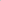 Installation de la présidence d’Assemblée, des scrutateurs et des secrétaires Installation of the President of the Assembly, tellers and secretaries Toma de posesión del Presidente de la Asamblea, de los escrutadores y de los secretarios 1. Présentation des délégués et décompte des voix Presentation of delegates and calculation of the votes Presentaciòn de los delegados y calculo de votos 2. Propositions du CA, des Mouvements,
des groupes de langues, des commissions,... Proposals from the Board of Directors, the Movements, language groups, commissions,... Propuestas de la Junta Directiva, los Movimientos,
grupos de idiomas, Comisiones,... 3 Élections :
des candidats au CA. des nouveaux membres de la FIMEM. du pays-hôte de la Ridef 2024 des commissaires aux comptes Elections
of the candidates for the BD. of the new members of FIMEM. of the host country of Ridef 2024 of the auditors Elecciónes :
de candidatos al CA. de los nuevos movimientos, miembros de la FIMEM. del país anfitrión del Ridef 2024 de auditores de cuentas 4 Questions diversesDifferent questions Asuntos generales 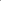 ORDEN DEL DIA PROPUESTO POR EL CAINTEGRACION DE MOCIONES MOVIMIENTOSAPERTURABienvenida a todos los movimientos presentesTOMA DE POSESIÓN DEL PRESIDENTE DE LA ASAMBLEA, DE LOS ESCRUTADORES Y DE LOS SECRETARIOS1.- PRESENTACIÒN DE LOS DELEGADOS Y CÁLCULO DE VOTOS.2.- PROPUESTAS DE LA JUNTA DIRECTIVA, LOS MOVIMIENTOS,
GRUPOS DE IDIOMAS, COMISIONES.A.-INFORME MORALPoints du CAPoints a valider CQEM1) Papel político de la FIMEM- MCE,MEPA,MCEP,REPEF (Moción 1)A.-INFORME MORALPoints du CAPoints a valider CQEM2) Escuela solidaria e inclusivaMCE,MEPA,MCEP,REPEF (Moción 2)A.-INFORME MORALPoints du CAPoints a valider CQEM3) Papel de la FIMEM- ¿Trabaja para todos los niños o solo para los de la clase trabajadora?ICEM (Pregunta 4)B.-INFORME FINANCIERO1)Política de deudasICEM (Pregunta 1)B.-INFORME FINANCIERO2) Política económicaMCE, MEPA, MCEP, REPEF-(Moción 4)B.-INFORME FINANCIERO3) Deudas Haití y BeninIcem (Pregunta 3)B.-INFORME FINANCIERO4) Reporte concerniente a la deuda de BeninGiancarlo Cavinatto y Sylviane AmietB.-INFORME FINANCIERO5) Informe financiero RIDEF BeninSylviane AmietC.-PRESUPUESTO 20-211) Informe MCEP sobre Beca BenaigesMCEPD.- EVALUACION DEL CA1) Tareas y funciones de organismos de la FIMEMMCE, MEPA, MCEP, REPEF-(Moción 3)E.- ORIENTACIONESEvaluación 2018-20201) Defensa de la democracia y la colectividadREMFA (Punto 2)2) Defensa de la educación pública y el derecho a la educaciónREMFA (Punto 3)3) Educación durante la pandemiaREMFA (Punto 4)4) Posición en pandemia frente a estrategias oficiales.MEPA5) La defensa y cuidado del medio ambienteREMFA (Punto 1)6) Conciencia planetariaMCE, MEPA, MCEP, REPEF-(Moción 5)7) Equlibrio y justicia socialMCE, MEPA, MCEP, REPEF-(Moción 6)F.-PERSPECTIVAS 2020-20221)DelegadosICEM (Pregunta 2)2)Movimientos, grupos lingüísticos y comisionesICEM (Pregunta 7)3)TraduccionesICEM (Pregunta 8)G.- BECA BENAIGES1) ¿Creación de una comisión o no?ICEM (Pregunta 6)2) Beca Maestro BenaigesMCE, MEPA, MCEP, REPEF (Moción 5)3) Informe MCEP sobre Beca BenaigesMCEPH.- BIENALES 2017-2019I.-RIDEF MARRUECOS 20221)Elección de lugares para ridefICEM (Pregunta 5)3.- ELECCIONESCANDIDATOS AL CANUEVOS MOVIMIENTOS MIEMBROS DE LA FIMEM.1) Carta al Movimiento del CongoREMFA2) Carta al Movimiento de GhanaREMFAPAÍS ANFITRIÓN DEL RIDEF 2024AUDITORES DE CUENTAS4.- ASUNTOS GENERALESOrdre du jour du CAIntegration des motionsMouvementsACCUEILBienvenue à tous les mouvements présentsINSTALLATION DE LA PRÉSIDENCE D’ASSEMBLÉE, DES SCRUTATEURS ET DES SECRÉTAIRES1.-PRÉSENTATION DES DÉLÉGUÉS ET DÉCOMPTE DES VOIX2.- PROPOSITIONS DU CA, DES MOUVEMENTS,
DES GROUPES DE LANGUES, DES COMMISSIONS.A.-RAPPORT MORAL  ET COMPTE RENDU DES ACTIVITÈS DE LA FIMEM 2018-2020Points du CAPoints a valider CQEM1.-Rôle politique de la FIMEM- MCE,MEPA,MCEP,REPEF (Motion 1)A.-RAPPORT MORAL  ET COMPTE RENDU DES ACTIVITÈS DE LA FIMEM 2018-2020Points du CAPoints a valider CQEM2.-L'école solidaire et inclusiveMCE,MEPA,MCEP,REPEF (Motion 2)A.-RAPPORT MORAL  ET COMPTE RENDU DES ACTIVITÈS DE LA FIMEM 2018-2020Points du CAPoints a valider CQEM3.-Rôle de la FIMEM - Fonctionne-t-elle pour tous les enfants ou seulement pour ceux de la classe ouvrière ?ICEM (Question 4)B.-INFORMATION DU CA
FINANCES
BILAN FINANCIER 2018-19 1.- Politique d’arrérages ICEM (Question 1)B.-INFORMATION DU CA
FINANCES
BILAN FINANCIER 2018-19 2.- Politique économiqueMCE, MEPA, MCEP, REPEF-(Motion 4)B.-INFORMATION DU CA
FINANCES
BILAN FINANCIER 2018-19 3.- Dettes Haïti et BéninIcem (Question 3)B.-INFORMATION DU CA
FINANCES
BILAN FINANCIER 2018-19 4.- Rapport concernant la dette du Bénin.Giancarlo Cavinatto y Sylviane AmietB.-INFORMATION DU CA
FINANCES
BILAN FINANCIER 2018-19 5.- Rapport financier de RIDEF BéninSylviane AmietC.-PRÉVISIONS BUDGÉTAIRES 2020-211) Rapport MCEP Bourse BenaigesMCEPD.-ÉVALUATION DU TRAVAIL DU CONSEIL D'ADMINISTRATIONTâches et rôles des organes de la FIMEMMCE, MEPA, MCEP, REPEF-(Motion 3)E.- ORIENTATIONS
BILAN 2018-20201.-La défense de la démocratie et de la communautéREMFA (Point 2)E.- ORIENTATIONS
BILAN 2018-20202.-Défendre l'éducation publique et le droit à l'éducationREMFA (Point 3)3.-L'éducation pendant la pandémieREMFA (Point 4)4.-Position sur la pandémie par rapport aux stratégies officielles.MEPA5.- La défense et la protection de l'environnementREMFA (Point 1)6.- Conscience planétaire.MCE, MEPA, MCEP, REPEF-(Motion 6)7.- Équité et justice sociale.MCE, MEPA, MCEP, REPEF-(Motion 7)F.-PROSPECTIVES 2020-2022DéléguésICEM (Question 2)F.-PROSPECTIVES 2020-2022Mouvements, groupes linguistiques et comitésICEM (Question 7)F.-PROSPECTIVES 2020-2022TraductionsICEM (Question 8)G.-BOURSE BENAIGES 2018 ET 20201.-Création d'une commission ou non ?ICEM (Question 6)2.-Bourse BenaigesMCE, MEPA, MCEP, REPEF (Motion 5)3.- Informe Beca BenaigesMCEPH.-  BIENNALES 2017-2019I.- RIDEF MAROC 2022Choix des lieux des RIDEFSICEM (Question 5)3.-ÉLECTIONS DES CANDIDATS AU CA.DES NOUVEAUX MEMBRES DE LA FIMEM.  1.- Lettre au Mouvement du CongoREMFA2.- Lettre au mouvement ghanéenREMFA3.- Motion MEPADU  PAYS-HÔTE DE LA RIDEF 2024 DES COMMISSAIRES AUX COMPTES4.- QUESTIONS DIVERSES Order of the day Integration des motionsMouvementsOpeningWelcome to all the movements presentINSTALLATION OF THE PRESIDENT OF THE ASSEMBLY, TELLERS AND SECRETARIES 1.-PRESENTATION OF DELEGATES AND CALCULATION OF THE VOTES 2.- PROPOSALS FROM THE BOARD OF DIRECTORS, THE MOVEMENTS, LANGUAGE GROUPS, COMMISSIONS. A.- MORAL AND ACTIVITIES REPORT Points CAValidation points1.- Political role of FIMEM-MCE,MEPA,MCEP,REPEF (Motion 1)A.- MORAL AND ACTIVITIES REPORT Points CAValidation points2.- Solidarity and Inclusive SchoolMCE,MEPA,MCEP,REPEF (Motion 2)A.- MORAL AND ACTIVITIES REPORT Points CAValidation points3.- Role of FIMEM - Does it work for all children or only for those in the working class?ICEM (Question 4)B.- FINANCES
REPORT  2018-19 1.- Arrears policy. ICEM (Question 1)B.- FINANCES
REPORT  2018-19 2.- Economic policy. MCE, MEPA, MCEP, REPEF-(Motion 4)B.- FINANCES
REPORT  2018-19 3.- Debts Haïti et BéninIcem (Question 3)B.- FINANCES
REPORT  2018-19 4.- Report concerning Benin's debt. Giancarlo Cavinatto y Sylviane AmietB.- FINANCES
REPORT  2018-19 5.- RIDEF Benin Financial ReportSylviane AmietC.-PRELIMINARY BUDGET 2020-211) Rapport MCEP Bourse BenaigesMCEPD.-EVALUATION OF THE WORK OF THE MANAGEMENT BOARD Tâches et rôles des organes de la FIMEM.MCE, MEPA, MCEP, REPEF-(Motion 3)E.- ORIENTATIONS
BALANCE SHEET 2018-20201.-Defense of democracy and communityREMFA (Point 2)E.- ORIENTATIONS
BALANCE SHEET 2018-20202.-Defending public education and the right to educationREMFA (Point 3)3.- Education during the pandemicREMFA (Point 4)4.- Position on pandemic versus official strategy. MEPA5.- The defense and care of the environment. REMFA (Point 1)6.- Planetary Consciousness.MCE, MEPA, MCEP, REPEF-(Motion 6)7.- Equity and social justice.MCE, MEPA, MCEP, REPEF-(Motion 7)F.-PROSPECTIVES 2020-2022DelegatesICEM (Question 2)F.-PROSPECTIVES 2020-2022Movements, language groups and committeesICEM (Question 7)F.-PROSPECTIVES 2020-2022TranslationsICEM (Question 8)G.-BOURSE BENAIGES 2018 ET 20201.- Creation of a commission or not?ICEM (Question 692.-Bourse BenaigesMCE, MEPA, MCEP, REPEF (Motion 5)3.- Infor Bourse BenaigesMCEPH.- RIDEF in MAROCCO 2022Choix des lieux des RIDEFS3.-ELECTIONS
OF THE CANDIDATES FOR THE BD. OF THE NEW MEMBERS OF FIMEM. 1.- Letter to the Congo Movement. REMFA2.- Lettre to the Ghanaian Movement.REMFA3.- Motion MEPAOF THE HOST COUNTRY OF RIDEF 2024OF THE AUDITORS4.-DIFFERENT QUESTIONS